Проект«Я ХОЧУ ЗНАТИ ВСЕ ПРО КНИГУ»: методична розробка Методична розробка містить опис досвіду з підготовки й проведення інформаційно-пошукового проекту «Я хочу знати все про книгу», проведеного з учнями початкових класів Зачернецької загальноосвітньої школи.ВступУ сучасних умовах розвитку системи освіти вагомого значення набуває впровадження ефективних інновацій у традиційну класно-урочну систему, а також пошук нових форм організації навчання поза її межами. До їх числа належить і метод проектів.	За своєю суттю проектну діяльність учнів розуміємо як засіб їхнього навчання та виховання. Метод  проектів являє собою педагогічну систему, яка має певну сукупність взаємопов’язаних засобів і процесів, необхідних для створення організованого та цілеспрямованого педагогічного впливу на формування особистості учня. Це на практиці є інновація, метою якої є створення для дитини умов , за яких вона оволодіє вмінням активно здобувати, оновлювати та розвивати свої знання, зможе їх творчо застосовувати. Досягнення цієї мети можливе за рахунок застосування умов діяльнісного та особистісно зорієнтованого підходів. Діяльнісний підхід означає впровадження методу проекту як особливого способу організації навчання. З точки зору такого підходу головною цінністю освіти є цінність розвитку дитини.	У проектній діяльності під керівництвом учителя учень розкриває нові для себе знання і факти, здійснює відкриття, які мають суб’єктну значущість. Оволодіння новими знаннями відбувається в умовах активної розумової діяльності. Так, лише під час роботи з джерелом інформації учень виконує операції аналізу, конкретизації. Порівняння, систематизації, узагальнення. Адже учитель спрямовує розумову діяльність учнів, залучаючи їх до діяльності «Допоможи мені і зроби це сам».	Розроблений мною проект охоплює як навчальну діяльність учня, так і індивідуальну та пошукову роботу з читання, української мови, образотворчого мистецтва і музики.	До роботи були залучені батьки, які працювали з анкетою, бібліотекар, який давав інформацію.	Педагогічна цінність проектної діяльності не у виявленні якості виконаного продукту, а в ході самої діяльності. Адже вчителя цікавить як працювали діти, як змогли реалізувати свої можливості, якою мірою виявили свою самостійність, яких нових знань і вмінь набули.«Я хочу знати все про книгу»Інформаційно-пошуковий проект3 класКниги – морська глибина:Хто в них пірне аж до дна,Той, хоч і труду мав досить,Дивнії перли виносить.                Іван ФранкоУ книги люди, наче бджоли в соти,Знесли духовний, чародійний мед.                 Дмитро ПавличкоПроблема:  потреба в систематичному самостійному читанні книжок, бережне ставлення до книжки – надбання людства, поглибити знання дітей про історію виникнення книжки та етапи її розвитку.Мета проекту: познайомити учнів з різноманітністю книг, розширити поняття, про бібліотеку, про книги і їх призначення, закріпити знання про процес виготовлення та ілюстрацію друкування книг, покласти початок створення власної збірки улюблених творів і повторити правила читача та поводження з книгою, формувати вміння користуватися книгами, вдосконалювати навички читання виховувати дбайливе ставлення до книжки, повагу до людей праці, потребу систематично читати книжки.Завдання: знайти інформацію про першу книгу;вдосконалювати методику формування читацької активності учнів;формувати вміння шукати нову інформацію в різних джерелах;розвивати особистість дитини, розкрити її індивідуальність;виховувати повагу до людей , які відіграють важливу роль у створенні книги.Обладнання: виставка книжок різних видів, дитячі роботи про історію виникнення книги, про бібліотеку, поради читачеві, прислів’я та приказки, дитячі костюми для інсценізації.Перелік реалізації проекту: один місяць.Учасники проекту: учитель, учні, батьки, бібліотекар.Шляхи реалізації проекту:На уроках українського читання опрацювати статті: Я. Щоголів «Похвала книгам», В. Дацкевич «Як з’явиласяь друкована книга», О. Єфімов «Як жила книга за часів Київської Русі», О. Вишні «Любіть книгу», С. Жупанин «Я – бібліотекар»…На уроці позакласного читання опрацювати тему «Твій друг книга».На уроці українською мови написати твір-розповідь «Моя улюблена книга».На уроці образотворчого мистецтва намалювати ілюстрації до улюблених книг.На уроці музики вивчити пісні «Букварику-Букварику» та «Нам без книг ніяк не можна».На уроці трудового навчання провести «лікування» підручників.Залучити бібліотекаря до аналізу читацьких навичок.Залучити учнів до вивчення додаткової інформації про книгу.Оформити проект:створити фотоальбомузагальнити інформацію і оформити у папкуоформити виставку малюнківпідготувати плакат з висловом про книгу. Запросити гостей на свято книги. Оформити фотоальбом «Ми на святі книги».Анкета для батьківЯку найпершу книжечку ви подарували дитині?Яка улюблена казка у вашої дитини?Чи любить ваша дитина читати?Який був вік у вашої дитини, коли ви вперше розповіли їй казку?Хто улюбленим казковим персонажем для вашої дитини?Чи береже ваша дитина книжки?Чи є у вас в сім'ї сімейна бібліотека?Ваші діти вже вміють читати,  а чи просять  вони ще у вас 9батьків), щоб ви почитали їм?Скільки часу в день ваша дитина приділяє уваги художній книжці?Як саме ви в своїй сім'ї прищеплюєте дітям любов до книг?Анкета для учнів«Який ти читач?»Чи любиш ти читати книги? Які саме?Скільки книг прочитуєш протягом місяця?Яким чином вибираєш книги для читання?У якій бібліотеці, крім шкільної, береш книги?Як ти добираєш книги? Самостійно чи з допомогою батьків?Яку книжку ти читаєш зараз?Розкажи все, що ти про неї знаєш.Про що тобі подобається читати?Чи є у вас домашня бібліотека? Які там книжки?Чи ти вмієш користуватися бібліотечним каталогом?З якою швидкістю читаєш? Скільки слів за одну хвилину?Чи робиш будь-які записи під час чи після читання?Назви прізвища своїх улюблених письменників.Чи читають тобі книжки вдома? Які? Про що ти з них дізнався?Бліц-турнір «книголюб»Як називається невелика книжечка, яка заведена на всіх читачів бібліотеки, в яку вписують дані про взяті книги? (Формуляр)Спеціально оброблена шкіра молодих тварин,яку колись використовували для письма.(Пергамент)Майстерня, фабрика, де виготовляють книги. (Друкарня)Хто заснував першу бібліотеку в Київській Русі? (Ярослав Мудрий)Кому присвячені слова  «Друкар книг, перед тим не бачних»? (Івану Федорову)Як називається зібрання творів Т. Шевченка? (Кобзар)Заповіді читачаПам’ятай , що читання – одна з найважливіших, найпотрібніших, найсерйозніших робіт, не «між іншим».Навчися користуватися змістом.Хоча б одну з читаних тобою останнім часом книг читай із закладкою, повертайся іноді до прочитаного.Не залишай книгу недочитаною без серйозних причин.Закриваючи книгу (навіть прочитавши тільки частину її), подумай, що запам’яталось, схвилювало, налякало, утішило, вразило, здивувало.Постарайся самостійно розібратися в усьому, пояснення незрозумілих слів шукай у тлумачних словниках.Книга добре і надовго запам’ятовується, якщо її зміст розповісти другові, батькам.Інформація про те, як книга прийшла до людини.Підготувала учениця 3 класу Книжка – це праця багатьох людей. Ти вже знаєш, що книжку пише письменник.Художник виконує до неї малюнки, потім її друкують у друкарні, папір для книги виготовляє багато людей. Надруковані книжки надходять до крамниць, бібліотек.Книга – з’єднані в одне ціле друковані або рукописні аркуші.Заголовок – назва твору, розділу, теми.Зміст – 1) те, про що розповідається у творі; 2) перелік розділів, тем, назв творів, які є в книзі, із зазначенням сторінок.Абзац – 1) відступ управо в першому рядку рукописного чи друкованого тексту; 2) частина тексту між двома відступами.Шрифт – форма написання літер, цифр.Ілюстрація – наочне відображення художником змісту твору (малюнки, схеми).Автор – це людина, яка написала будь-яку працю, твір, лист тощо або розробила якийсь план, проект…Псевдонім – вигадане ім’я, прізвище або авторський знак, яким користуються письменник, журналіст, актор тощо замість власного прізвища.Читач – той, хто читає книги, журнали, той, хто зайнятий читанням яких-небудь творів, до кого звернено твори писемності; відвідувач громадської бібліотеки, читальні.Читацький формуляр – читацький «паспорт». Його заповнює бібліотекар. У формуляр вносять прізвище, ім’я, домашню адресу, телефон, номер школи, клас. Коли читач бере книгу, то у формулярі записують назву книги, відзначають термін її повернення.Абонемент – відділ у бібліотеці, де читачам видають книги додому.Картотека – систематизоване зібрання карток до книги, що є у бібліотеці, складений у певному порядку.Періодична преса, періодична література – газети, журнали, які виходять періодично, через певний проміжок часу.Газета – видання, яке друкується раз на тиждень або частіше.Журнал – видання, присвячене різним галузям знань або адресоване читачам певного віку, яке друкується раз на місяць або частіше. В Україні для дітей виходять журнали «Барвінок», «Джміль», «Соняшник», «Пізнайко», «Малятко», «Паросток» та ін..Довідкова література – література, яка допомагає швидко знайти відповідь на поставлене питання. Це енциклопедії, довідники, словники.Енциклопедія – видання, яке містить найістотніші відомості з усіх галузей знань чи будь-якої однієї.Довідник – книга, у якій зібрано короткі точні відомості з певної галузі знань.Словник – це книга, у якій в алфавітному чи тематичному порядку подані слова якоїсь мови.Підручник – навчальна книга.Хрестоматія – книга для читання, у якій зібрано тексти з певного предмета чи теми.Друкарня – підприємство, де виготовляють різну друковану продукцію.Обкладинка і палітурка – опора для зброшурованих аркушів книги, вона робиться з картону, матерії, шкіри. Це зовнішнє захисне покриття книги, призначене для її збереження.Корінець – місце, де зшиті аркуші книжки, або частина палітурки, що закриває це місце і скріплює всі елементи книги, забезпечує вільне обертання сторінок книги, її міцність і орієнтування в книгах.Суперобкладинка – додаткова паперова обкладинка, яка накладається поверх палітурки книжки.Форзац – подвійний аркуш паперу, що з’єднує книжку з внутрішньою частиною обкладинки, а також служить для оформлення книжок. Є два форзаци: передній і задній.Титульна сторінка – перша сторінка книги, на якій зазначені прізвище автора, назва книги, місто, рік видання, видавництво.Зміст і алфавітний покажчик покликані зробити зручним орієнтування всередині тексту книги.Анотація – стисла довідка, характеристика змісту книги, коротка замітка, яка знайомить з головними питаннями або основними епізодами і дає їм оцінку. Анотація має зацікавити читача, викликати бажання прочитати цю книгу.Післямова – роз’яснення, повідомлення автора, видавця, вміщене наприкінці книги.Розповідь про бібліотекуПідготувала учениця 3 класу Бібліотека – установа, культурно-освітній заклад, де зберігаються та видаються читачам книжки, журнали тощо, а також здійснюються популяризація та пропаганда літературних творів. Слово «бібліотека» виникло в грецькій мові і складалося воно з двох слів: «бібліо», що означає «книга», та «текос» - «місце зберігання, сховище». Тому бібліотеку ще можна назвати книгозбірнею.Бібліотеки були відомі з ІІІст. до н. е.  (Єгипет, Китай) у Київській Русі перша бібліотека виникла 1037р. у Києві при Софіївському соборі.В Україні найбільшими вважаються Національна бібліотека України імені В. І. Вернадського (містить близько15 млн. книг), Національна парламентська бібліотека України (близько 4 млн. примірників), наукові бібліотеки у Львові, Одесі, Харкові, Чернівцях та ін. серед зарубіжних бібліотек найбільшими є бібліотека Конгресу США у Вашингтоні, Національна бібліотека в Парижі, бібліотека Британського музею (відкрита у 1973р., близько 23 млн. примірників).Слово «бібліотека» також вживається і в іншому значенні. Це зібрання книг, які одна людина або багато людей зібрали і зберігають. Якщо ви ще не збираєте книг – почніть збирати. Тоді у вас буде своя бібліотечка. Тримайте у ній книги  в порядку. Читайте їх і давайте читати товаришам.Бібліотека – це дім, де живуть книги. Тут ви знайдете дуже багато цікавих книжок, дитячих журналів, газет. Книжки ви можете брати читати додому, а з газетами і журналами поспілкуватись у читальному залі. Ще в бібліотеці є книги, які всі знають, - це словники, енциклопедії та довідники. Вони вам пояснять будь-яке незрозуміле слово та розкажуть про будь-що невідоме для вас.Отже, ніколи не забувайте про те, що книга – ваш друг.Загадки про книгуПідготувала учениця 3 класу Хто говорить мовчки?Без язика, а говорить,Без голови, а все розуміє,Без ніг, а скрізь буває.Лежить мовчить, а сто дурнів навчить.Уст не маю, а про живих і мертвих красно повідаю.Живе без тіла, говорить без язика.Дуже я потрібна всім –І дорослим, і малим.Всіх я розуму навчу,Хоч сама завжди мовчу.Не думає, не гадає, а інших навчає.Біле, а не сніг, не сорочка, а зшита, не поле, а засіяне.Біле поле, чорне насіння, хто його сіє, той розуміє.Кожен скільки хоче бере, а все лишається.Язика не має, а розуму навчає.Паперовий кораблик щодняПеревозить у трюмах знання.Після плавання цей корабельПовертається в рідний портфель. Завжди можу стати в пригоді.Моїх порад вам не злічить.І кажуть про мене в народі:«Мовчить, а сто дурнів навчить». Поля письменник-агрономЗасіяв буквами-зерном.Отож, читачу, поспішайЗібрати мудрий урожай.Українські прислів’я та приказки про книгуПідготувала учениця 3 класу З ручаїв – ріки, з книжок – знання.Книга для дітей, що волога для полів.Книга не пряник, а дітей манить.Книга корисна, коли її читають.У домі без книги, як без вікон, темно.Книга – твій друг, без неї, як без рук.Книга для розуму, що теплий дощик для посівів.Книгу читають не очима, а розумом.Без хліба легше прожити, ніж без книги. Книга – як вода – дорогу проб’є всюди. Дім без книги – день без сонця. Книга добра навчить, від дурного відверне. Книга – друг школяра. Книга допоможе в труді, виручить в біді. У Землі супутник – Місяць, у людини – книга. Хто багато читає, той багато знає. Одна книга тисячі людей навчає. Книга – велика сила. Книга – ключ до знань. Читання – ось краще навчання.Гра «Добери риму»Навчання – сонце, а книга -… (віконце).Книгу читай, розуму… (набирай).Книги читати – усе … (знати).З книгою дружити – у добрі і щасті … (жити).Хто багато читає – той багато … (знає).Книга вчить , як на світі … (жить).Книга допоможе в труді і виручить в … (біді).Вірші про книгиПідготувала учениця 3 класуКнижка в тата, книжка в мами,Книжка в мене і в Світлани,З книжкою малий Тарас –Книжковечір нині в нас.                  Як краплин у Дніпрі,Як зірок угорі,Як листви на гіллі –Стільки книг на землі!Є легкі і важкі.На полицях, в столі –В мене є книжок багато –               Наші друзі книжки.І новенькі, і старі.                            (Олександр Пахоменко)Я піду до школи з татом,Всі книжки віддам сестрі,Хай вона сама читаєПро Лисичку й Журавля,Хай вона тепер узнає,                       Вчіться, діти! Мудра книжкаЯк багато знаю я.                              Скаже вам чогось багато.      (Платон Воронько)                    З того, що колись другимиІ посіяно, й пожато…         (Яків Щоголів)Все, що серце і що розумВік творили не один,Повизбирувало людствоВ книги – перла із перлин.         (Юлій Ванаг)Книги – морська глибина:Хто в них пірне аж до дна,Той, хоч і труду мав досить,Дивнії перли виносить.                     (Іван Франко)Гра «Склади вірш»Мав Сашко гарну книжку,Кинув її раз під …. (ліжко). Де лежала бідна книжка,Пробігала сіра … (мишка).Стала мишка книжку гризти,Стала мишка книжку … (їсти).Звідкись взявся їжачок,Він був весь із … (колючок).Він прогнав зубасту … (мишку) –Врятував нещасну … (книжку).Слава, слава їжачкові, сором же кому?  (Сашкові)Розгадування кросвордаУ виділеному стовпчику має з’явитися ключове слово. 
Вчить читати й рахувати,І писати, і співатиВсіх дітей довколаНаша люба….  (школа).На базарі їх не купиш, На дорозі не знайдеш, І не зважиш на терезах,І ціни не підбереш.   (Знання)Чорне насіння По білому полю. Той його сіє,Хто це уміє. (Письмо)Сестри всі зазеленіли,Як прийшла весна.Влітку враз зачервонілиЧас збирання настав. (Ягоди)Не людина, а говорить і співає,Всім новини сповіщає,Дітям казки оповідає.  (Радіо)Правила користування книгами і підручникамиКолективна робота учнів 3 класуНе читати під час їжі – можна забруднити сторінки.Не читай у ліжку – зіпсуєш зір.Завжди користуйся закладками.Обгорніть книгу, вона довше послужить вам.Якщо книжка порвалась -  слід обов’язково її підклеїти.Одержавши підручник, обгорни його.Стеж за чистотою книги, не бери брудними руками.Не загинай сторінок.Не роби на сторінках підручника поміток, записів.Не клади в книгу олівці, інші товсті предмети: від цього рветься палітурка.Читаючи підручник, не згортай його палітурками одна до одної: від цього сторінки підручника розпадаються.Стеж за станом підручника, своєчасно ремонтуй його.Пам’ятай:підручник має служити учням не менше 5 років і бути чистим, цілим.У кінці навчального року своєчасно повертай підручник до бібліотеки тільки у відмінному стані, бо на нього чекають твої молодші товариші. Бережи свого вірного друга!ПРИСЛІВ'Я ТА ПРИКАЗКИ ПРО КНИГУНародна мудрість стала наставником читачів, вчить, як треба дружити з книгою, як добирати літературу відповідно до свого кругозору і рівня знань:Вибирай книгу, як вибираєш друга.Книга не шапка, а вибирай по голові.Товаришуй тільки з розумними людьми, читай тільки хороші книги.У народних прислів'ях і приказках висловлені глибокі думки щодо культури читання. В них ми зустрічаємо багато цінних порад, як користуватися книгою, як її читати, щоб вона принесла максимальну користь:Грамотний уміє читати і рядки, і між рядками.Недочитана книга - не до кінця пройдений шлях.Не на користь книгу читать, коли вершки хапать.Поганий читач по книзі очима водить, а думка у нього стороною ходить.З книгою дружу і не тужу.	Книга - твій порадник і друг, частіше бери її до рук.Книга не зрадить, але лише порадить.Книгу, як око своє, бережіть, бо без книги не можна жить.Книга в щасті прикрашає, а в нещасті утішає.Книга вчить, як на світі жить.Книга подібна до води: дорогу проб'є завжди.Щоб правду знати, треба книжку читати.Гарна книга краще зіроньки світить.Здавна кожну хвилину книга виховує людину.Мудрим ніхто не вродився, а з книжок навчився.Книга дає крила розуму.
Хто знання має, той і мур зламає.	Книга для людини що вікно для хатини. Книга - до знань перепустка, а без книги голова мов качан капусти.ПРИСЛІВ’Я І ПРИКАЗКИ ІНШИХ НАРОДІВКниги     джерело знань. (Адигейські)Говори   не  про те, що прочитав, а про те,  що ти зрозумів. (Азерб.)Чорні літери красні дні приносять. (Вірм.)Книга     дзеркало душі. {Гру,і.)Книги     пожинок для розуму. (Груз.)Без праці і книги нема знань. (Молд.)У того, хто з книгою, - четверо очей. (Молд.)Книги - краще великого скарбу. (Тадж.)Дім без книги     день без сонця. (Татар.)Мовлене слово полине, а написане постійно житиме. (Удмурт.)Незаписані думки - пропаще добро. (Удмурт.) Жодна посудина не вміщує більше того, що може вмістити в собі, крім книги - келиха знань. (Араб.) Слово без крил, але воно літає. (В'єтнам.) Позичені в людей гроші мусиш віддати їм, позичений з книжки розум залишиться при тобі. (Індонезійські)У гарній книзі буква кожна - золото. (Корейські) Гарний друг, як стрічаєшся з ним, гарна книга, коли ти читаєш її. (Монгол.)Дістати з книг знання - покласти скарб в кишеню. (Монгол.)Від гарних книг все більше втіх. (Франц.) Хто читати добре вміє, той все більше розуміє. (Франц.) Щоб зміст у книжці краще осягти, сто раз її читати мусиш ти. (Япон.)Перша книжкаУ Данилка ще ніколи не було книжок.У тата й мами повнісінька етажерка ними заставлена. А в нього — жодної.Він зовсім малий і ще не вміє читати. Лише літеру «о» знає. Схожа на колесо від велосипеда. Тільки шпиць там немає.Я хочу, щоб у мене була своя книжка, — сказав якось Данилко.Що ж ти з нею робитимеш? — запитав тато. — Ти ж читати не вмієш! От якби літери вже вивчив, то читав би.А я малюнки дивитимусь і вчитимуся читати по ній.Добре, — пообіцяв тато, — буде тобі книжка.І не забув. Через кілька днів поїхав у місто і привіз її.У книжці було повнісінько літер і малюнків.Глянув Данилко на літери і злякався.І це всі йому треба вивчити?Тож їх стільки, що вони усі йому в голову не влізуть! Зате малюнкам зрадів. От добре, що їх так багато. Не треба й книжку читати — із малюнків зрозуміло, про що вона.І як не прохали його тато з мамою вивчати літери — відмовлявся:Я й без них усе взнаю! Тут усе намальовано.Якось мама взяла його книжку й стала вголос читати:— У старезному-старезному, дрімучому-дрімучому лісі жило-було веселе ведмежатко...   Одного   разу   сталася з ним така дивна пригода...Тільки Данилко приготувався слухати, як мама відклала книжку.Ой, мені ж треба вечерю для тата готувати, бо вже скоро прийде з роботи!А далі що там було? — запитав Данилко.Я цієї казки не знаю, — відповіла мама.Взяв Данилко книжку. Дивився-дивився. А там було тільки ведмежа намальоване. Воно чомусь ховалося за дерево. А його пригода не намальована.Од кого ж воно ховалося?Само од себе ховатися ж не буде.Навіть заснути не міг од тої цікавості.Наступного дня мама теж не змогла прочитати йому казку, бо допізна була на роботі.Вирішив Данилко вчити літери, щоб ту казку прочитати самому.Але як їх вчити? Яринці добре — всякі книжки читає.Пішов до Яринки. Вона школярка. Вже в третій клас ходить.	Сказав, що хоче навчитися читати.Це ж дуже просто, — мовила Яринка. — Головне — запам'ятати літери, а потім із них складатимеш слова.А це треба довго вчитися? — запитав сумно Данилко. Йому хотілося зразу все взнати.Якщо ти здібний учень, то недовго. Данилко подумав трохи й сказав:Мабуть, я здібний.—	Це ми перевіримо! — засміялася Яринка. І почали вони вчитися.Данилко щодня виглядав Яринку зі школи. Сидів біля криниці й дивився на сусідський двір.Яринко! Яринко! — гукав, побачивши її.Не Яринко, а — Ярино Павлівно, — щоразу поправляла його. — Я ж тобі вчителька, то й називай, як у школі. Інакше уроку не буде.Сподобалося Данилкові грати в школу. Не любив тільки, коли Яринка ставила йому двійки. Тоді сердито вигукував:—	Покину твою школу! Кого тоді вчитимеш?Але двійки бували дуже рідко. Данилко був справді старанним і здібним учнем. І настав той день, коли він знав усі до єдиної літери, легко складав з них слова.І Данилко прочитав усю подаровану йому книжку казок.—	То що, цікава книжка? — запитала мама.- Дуже цікава! І як добре, що я вмію читати!Він і сам відчув, що тепер для нього змінилося надзвичайно багато на світі.Так завжди буває після першої в нашому житті книжки.Михайло СлабошпицькийПАМ'ЯТКА ЧИТАЧЕВІЛюба дитино! До тебе це слово! Перед тобою — скарбниця чудова, Мудрих порад невичерпне джерельце, Книгу люби і душею, і серцем.Не гоже бруд заносити в науку — Простягуй книзі лише чисті руки.Якщо ти хочеш книгу всю читати, Не змушуй сторінки в ній випадати, Відтак книжки не слід перегинати.Друг твій — книга — буде гарним, І новеньким, і охайним, А для цього будь уважним, Не забувай речей в ній зайвих.Краще витрати хвилину, Та візьмися й до пуття Попідклеюй всі сторінки, Книзі дай нове життя!Візерунчасту закладку Книзі подаруй на згадку.Ще й обкладинку вдягни, Життя книзі збережи!ШКОЛА ВОЛОДИМИРА ВЕЛИКОГОБорисові було дев'ять років,  коли його побачив князь Володимир Великий перед своїм теремом. Володар саме повертався на білому коні у замок. Сподобався йому хлопчик і виглядом, і відповідями у розмові,   тож  сказав  дружинникові   намовити  батьків, щоб віддали  хлопця в школу.  Батьки  послухались доброї поради, віддали Бориса у школу.Борис полюбив школу: вже змалку виявив велику любов до книжки. У школі він помагав слабшим учням, а то й заступав учителя.Минуло два роки Борисового перебування у школі при Десятинній церкві.Князь Володимир цікавився успіхами учнів першої школи в Україні. Відвідував їх, бував на лекціях. Одного разу, почувши, як Борис читає, розповідає своєю звичайною мовою прочитане і як гарно пояснює думки, підійшов до нього, розпитував, чий він, як називається. Князь пригадав собі першу свою зустріч з Борисом:— Радію, що я спонукав твого батька віддати тебе в школу. Гарно, хлопче, вчися, будуть із тебе люди.Нам треба таких, як ти, майбутніх мужів, освічених і розумних.А згодом зняв із себе золоту гривню та при всіх повісив її на шию Борисові. Сказав до всіх дітей:— Учіться, діти, знайте, що, хто читає книжки, той здобуває справжнє щастя. Книга — це найбільший скарб людей. Як не збудуємо корабля без цвяхів, так людина не стане справжньою людиною без читання книжок. Краса воїнові — зброя, кораблеві — вітрила, а праведникові — читання книжок.Це був найщасливіший день у житті Бориса.Минуло кілька літ. Борис став монахом, прийнявши ім'я Іларіон. Став славним письменником. Року 1052 його було обрано митрополитом усіх українських земель.За Антоном ЛотоцькимСОНЯШНИКДівчинка книжку читала і соняшника прохала, може, так жартувала:Посвіти мені, посвіти. — А соняшник мовив:Ну, що ти?!Не мав би я вже роботи, щоб свої золотисті соти на дрібниці перевести!..— Соняшник дивився на Сонце, дуже довго дивився на Сонце, і здалося йому, що Сонце — квітка така ж, як він... Втім, вийшла дівчинка з хати і стала Сонце прохати: — Зайди до нашої хати, перепочинь з путі! — Сонце зайшло. І раптом все навкруги померкло,тільки вікно хатини сяяло в темноті. Соняшник здивувався! Засоромлено пооглядався і до вікна підкрався. І що ж він побачив? Дива! Дівчинка книжку читає,а Сонце перегортає сторінки й світло вливає в літери та в слова.Дмитро Павличко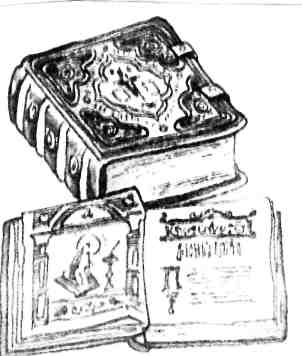 Інформація від бібліотекаря	ЄДИНІ ВИМОГИ ДО УЧНІВ ЩОДОВИКОРИСТАННЯ ТА ЗБЕРЕЖЕННЯ ПДРУЧНИКІВ•  пам'ятай, що бережливе ставлення до книги - завдання державної ваги; одержавши підручник, обгорни його;слідкуй за чистотою книги, не читай під час їжі, не бери брудними руками; не загортай сторінок, а користуйся закладкою; не роби на сторінках підручника поміток, записів тощо; не клади в книгу олівці, інші товсті предмети: від цього рветься палітурка;читаючи підручник, не згортай його палітурками одна до одної: від цього сторінки підручника розпадаються;слідкуй за станом книги, своєчасно ремонтуй її;пам'ятай: підручник повинен служити учням не менше 5 років і бути чистим, цілим;у кінці навчального року своєчасно повертай підручник своїй рідній школі тільки у відмінному стані, бо на нього чекають твої молодші товариші;•	бережи свого вірного, мудрого друга — книгу!ЛЮБІТЬ КНИГУ!Не дуже любив книгу Василько. І не дуже чемно з нею поводився....От він одного вечора ліг спати та й узяв книжку перед сном почитати. (А Василько знав, що, як лежачи книжку читаєш, псується зір і псується книжка.) Лежить Василько, читає і задрімав.А книжка — бух на підлогу. Аркуші в книжці й пожмакалися. Добре заснув Василько, так кріпко, що й од «бух!» не прокинувся.І сниться Василькові, що він сам — книжка.От бере його, книжку-Василька, Оленка, що теж не дуже поважає книжку, бере, читає і водночас обідає. Борщ із ложки — кап! — та на Василька-книжку. Йому пече, йому неприємно, що на нього борщ капає, та нічого не вдіє Василько, бо він — книжка.А потім ухопили Василька-книжку Миша і Вова та давай на ньому різні дурниці писати: «Читав Вова», «Цікава книжка», «Колька — дурак»,— отаке понаписували. Так ніби хтось у грязюку перо вмочив та й бруднить, грязнить Василька-книжку!Далі ще гірше!Оленка почала Василька-книжку ножицями різати — малюнки вирізати. Болить Василькові, аж «Рятуйте!» хоче крикнути...Тільки-но Оленка ножиці прийняла, як хтось гарячого праса поставив на Василька-книжку. Горить Василько-книжка, дим із його йде! Пече йому!Уже Василько-книжка не книжка, а саме шмаття, в яке загорнула Оленка свій сніданок!Так гірко та так боляче зробилося Василькові, що він аж прокинувся.—	Ой, що зі мною зробили?!А потім, здогадавшись, що то був тільки сон, зітхнув легше.А зітхнувши, подумав та й гасло про книжку склав:—	Бережи книжку — це твій друг!І ніколи вже не псує Василько книг, та й товаришів соромить, коли хтось із них не береже книжку.Остап ВишняКНИГОЛЮБКАХтозна вже відколи я люблю читати. Якби не до школи — не лягала б спати.Я люблю читати часто до півночі, поки пелехаті ляжуть сни на очі.Я засну, раденька,— сплять разом зі мною явори Шевченка над Дніпром-рікою.В сні не знаю, де я,— лину в піднебессі,а в руках лілея Українки Лесі...На столі розкрита книжечка весела — хитрий лис Микита в мандри йде на села.Кіт-воркіт — на плоті дядечка Малишка...В навчанні й роботі помагає книжка.В новорічні свята я напам'ять вчила вірші про санчата дідуся Максима.Зайчика була б я у ліску спіймала... На човенці жабка з вітром мандрувала.Хотіла б я уміти швидко так читати, щоб усі на світі книги прочитати!                Володимир ЛучукЯ — БІБЛІОТЕКАРЗа моїм вікном ростуть
кедри і смереки.
Гарне місце влітку тут
для бібліотеки.
Я полиці змайстрував
для книжок, журналів,
щоб читали їх усі
діти в зелен-залі.
І тепер у ранній час
чи в обідню спеку	йдуть до мене читачі у бібліотеку. Люблять загадки, вірші Василько і Таня. Павлик просить липі казки та оповідання. Йдуть до мене читачі зблизька і здалека. Жду їх радісно завжди: бібліотекар!Степан ЖупанинСПЛЯЧА КНИГАНа полиці, серед книг про далекі країни й небачених звірів, стояла велика цікава Книга. У ній розповідалося про могутнього богатиря. Букви в цій Книзі яріли, як розпечене залізо. Вона мала дивну властивість: як тільки доторкнеться вогненне слово до людського серця, в ньому займеться вогник. І людина, в якої у грудях б'ється серце з цим вогником, стає могутньою і непереможною.Але минув уже не один рік, як Книгу читали. Щотижня Господиня знімала її з полиці, обережно витирала з обкладинки пилюку й знову ставила на полицю. Книга чекала — ось-ось її прочитають, та ніхто її навіть не розгортав.Часто до господаря приходили гості. Господар любив показувати книги: дивіться, які в моїх книг красиві палітурки.Стали вогненні букви меркнути. Потемніли палкі слова. Могутній богатир, про якого розповідалося в книзі, заснув. Тепер уже на полиці стояла не Вогненна, а Спляча Книга.Василь СухомлинськийБІБЛІОТЕКА – ЗАТИШНИЙ ДІМ ДЛЯ ЗУСТРІЧІ ЧИТАЧА З КНИГОЮУ великому місті, селищі чи маленькому селі ти можеш стати читачем бібліотеки.  Слово бібліотека  походить  з  грецької мови  і  означає   «книгозбірня, книгосховище».У більшості бібліотек книги видають додому. Відділ, де видаються книги додому, називається абонементом. Тут можна порадитися з бібліотекарем, що взяти для читання, дізнатися про надходження нових видань.Газети, журнали або книги, що є в бібліотеці в одному примірнику, можна почитати в читальному залі. Тут завжди тихо, розмовляти треба пошепки, не заважати іншим читачам. На видному місці розміщено словники, нові книги, стенд з порадами, що прочитати.Вибрати книжку допоможе також каталог (з грецької мови — список). Він складається з карток, на яких зазначено автора книги, її назву, шифр. За карткою каталогу бібліотекар швидко знайде будь-яку книжку.Вибрані для читання книги слід повертати в бібліотеку в охайному вигляді, не пізніше, ніж за два тижні.Якщо в тебе змінилася адреса — повідом про це бібліотекаря. А якщо ти від'їжджаєш, то обов'язково поверни книги.Бібліотекар — перший порадник і друг усіх, хто прийшов до книгозбірні. Один маленький читач порівняв його з чарівником. І справді, бібліотекар знає і вміє дуже багато. Він упорядковує нову літературу, проводить літературні ранки, зустрічі з авторами і художниками, заняття з юними читачами,* * *З часом книги старіють. У них відриваються обкладинки, випадають сторінки. Такі книги потребують негайного «лікування». В бібліотеках є «книжкові лікарні», у яких лагодять книги. Візьми і ти участь у цій корисній справі.* * *У нашій країні найбільшою є Державна бібліотека України для дітей, яка розташована у м. Києві. Її відкрили у 1967 році. Щороку бібліотеку відвідують близько 20 тисяч дітей. До послуг читачів майже півмільйона книг, журналів, грамзаписів. Ця бібліотека є справжнім центром навчання і дозвілля читачів. От як написав про цю бібліотеку її читач-третьокласник: «Я дуже люблю цю бібліотеку, бо вона не така, як інші. В ній два поверхи, є навіть актовий зал, де відбуваються вистави. У музичному кабінеті можна послухати музику, казки... А ще тут є кабінет, у якому дуже багато іграшок. Половина них зроблена дитячими руками. За матеріалами Державноїбібліотеки України для дітейІнформацію підготувала класовод Максимук О. С.Показники техніки читання на кінець 2 класуТемп читання: 40—60 слів за хвилину.Спосіб читання: цілими словами.Характерні помилки: перекручення закінчень слів, пропуск слів, перестрибування через рядок.Виразність (при первинному читанні) виявляється у логічно правильному прочитуванні будь-якого типу простого речення.Розуміння змісту прочитаного (до кінця) твору: учень визначає і називає персонажів твору, відповідає на запитання «Про що ти прочитав? Про тварин, про дітей, про дорослих, про пригоди, про мандрівки?» тощо.Формування вміння читати мовчки. Темп читання мовчки випереджає темп читання вголос не менш ніж на 5 слів.Показники техніки читання на кінець 3 класуТемп читання вголос: 65—75 слів за хвилину.Темп читання мовчки випереджає темп читання вголос не менш ніж на 15—20 слів.Спосіб читання: цілими словами.Характерні помилки під час читання вголос: перекручення наголосів, порушення виразності.Виразність:   правильне   інтонування    усіх    видів складних і простих речень.Розуміння: учень відповідає на запитання «Що трапилось?», самостійно визначає тему твору.Показники техніки читання на кінець 4 класуТемп читання вголос: 80—95 слів за хвилину.Темп читання мовчки випереджає темп читання вголос не менш, ніж на 20 —30 слів.Спосіб читання: цілими словами.Характерні помилки під час читання вголос: перекручення наголосів, виразність.Виразність: уміння виразно читати з листа і правильно інтонувати усі види складних і простих речень, формування навичок декламації.Розуміння: учень відповідає на запитання «Чому це відбулося? Чому саме так?», висловлює оцінні судження про вчинки персонажів, аргументує свою думку.Інформацію підготувала класовод Максимук О. С.Як самостійно визначити темп читання (кількість слів за хвилину)Разом  із  дорослими   вибери  текст для  перевірки темпу (швидкості) читання.До речі, у тексті для перевірки темпу читання вголос не повинно бути діалогів та описів природи.Підрахуй,  скільки сліп у тексті, який обрано для перевірки темпу читання.Наприклад, 284 слова. Відміть, скільки часу було	витрачено на читання. Пам'ятай:хвилина — це 60 секундхвилини — це 120 секундхвилини — це і 80 секундхвилини — це 240 секундНаприклад, 2 хвилини 22 секунди = 120 секунд + 22 секунди =142 секунди.Визнач темп читання: кількість слів у  тексті треба поділити на кількість витраченого часу.Наприклад, 284 слова тексту ти прочитав за 142 секунди.284 : 142 х 60 = 120 слів за хвилинуІнформація від бібліотекаряЩо треба знати, коли йдеш у бібліотекуБібліотека — місце, де збирають, зберігають і видають книги читачам.Читач — той, хто читає книги, журнали, той, хто зайнятий читанням.Читацький формуляр — читацький «паспорт». Його заповнює бібліотекар. У формуляр вносять прізвище, ім'я читача, домашню адресу, телефон, номер школи, клас. Коли читач бере книгу, то у формулярі записують назву книги, відзначають термін її повернення. Цей простий запис дуже багато може розповісти про читача.Картотека — картки на книги, що є в бібліотеці. Картки розміщені за алфавітом у спеціальних шухлядах. Картотека полегшує пошук читача у світі книг.Періодична преса, періодична література — газети, журнали, які виходять періодично, через певний проміжок часу.Довідкова література — література, яка допомагає швидко знайти відповідь на поставлене запитання. Це енциклопедії, словники, довідники.Псевдонім — вигадане ім'я та прізвище письменника.Автонім — справжнє ім'я та прізвище письменника.Біографія — опис життя людини.Автобіографія — опис свого життя.Біографічні художні твори — романи, повісті, оповідання, поеми, вірші, в основу яких покладена біографія людей, які жили раніше або живуть зараз.Інформація від бібліотекаряЯк поводитися з книгоюПерш ніж почати читати книгу, оберни її папером або надягни спеціальну обкладинку.Книга боїться дощу і снігу. Книга не повинна мокнути — від цього вона псується, у неї вигинаються сторінки, розбухає обкладинка. Ідеш у бібліотеку — поклади книгу в сумку або непромокальний пакет.Книга боїться брудних рик. Вони залишають на сторінках книги плями, роблять її неохайною. Особливо важко відчистити жирні плями. А вони з'являються, якщо кладеш книгу поруч із тарілкою. Не читай під час їжі.Книга боїться розсипатися на окремі аркушики. Не кидай розкриту книгу нагору обкладинкою, не загинай куточки сторінок. Користуйся закладкою. Якщо ти хочеш намалювати чи написати щось, коли прочитав книгу, зроби це в альбомі чи спеціальному зошиті.Інформацію підготувала класовод Максимук О. С.Структурні елементи книгиОбкладинка   і  палітурка   (тверда   обкладинка)  — зовнішнє захисне покриття книги, призначене для її збереження від зовнішнього впливу.Корінець скріплює всі елементи книги, забезпечує вільне обертання сторінок книги, її міцність і орієнтування у книгах.Суперобкладинка — додаткова обкладинка, яка одягається на палітурку чи на основну обкладинку.Форзац — подвійний аркуш паперу, що з'єднує книжку із внутрішньою частиною обкладинки, а також служить для оформлення книжки.  З німецької мови це слово значить: «фор» — перед, «зац» — набір, тобто, те, що йде перед друкованим текстом книги. У кожному переплетеному виданні два форзаци: передній і задній. Форзаци використовуються і з інформативними цілями, вони часто несуть на собі рекламні зображення, довідкові дані, карти, схеми.Титульний аркуш — заголовний аркуш книги, на якому містяться основні відомості для загального розпізнавання її змісту.На титульному аркуші розміщуються такі відомості:хто написав чи переклав книгу;
з якої мови переклав;як вона називається і що собою представляє;де, у якому році, яке видавництво випустило книгу у світ, хто її оформляв.	Зміст і алфавітний покажчик	створюють читачу зручність орієнтування всередині тексту книги.Анотація - коротка замітка, яка передає зміст книги, знайомить з головними питаннями або основними епізодами і дає їм оцінку. Анотація повинна зацікавити читача, викликати бажання прочитати цю книгу.Ось, наприклад, яку анотацію подано до книги О. Іваненко «Казки»: Цікаво, про що гомонять між собою дерева, шепочуться квіті, щебечуть пташки, гудуть джмелі? А від кого тікає зайчик у білій шубці і де зимував неслухняний братик-вед медик? Про це та ще про багато інших цікавих та повчальних пригод мешканців лісу розповідає ця книжка. Написала її Оксана Іваненко — відома українська письменниця.Список використаної літературиО. Онопрієнко «Метод проектів у початковій школі», 2010р.Г. Рогінська «Сценарії свят та забав у початковій школі2, 2004р.О. А. Савченко «Читанка для 3 класу», 2003р.В. Химинець «Інновації в початковій школі», 2010р.М. О. Володарська «Година спілкування», 2010р.М. О. Новожилова «Настільна книга вчителя початкових класів», 2009р.Г. К. Швейко «Інноваційні методи роботи в початковій школі», 2009р.О. І. Білецька «Виховуємо особистість», 2010р.Г. В. Салогуб «Хрестоматія для позакласного читання», 2005р. Л. П. Ткаченко «Помічник молодшого школяра», 2005р. Журнал «Розкажіть онуку», 2006р. Н. О. Будна «Позакласне читання», 2005р. З. М. Онишков «Сходинки творчого зростання», 2010р.1.2.3.4.5.